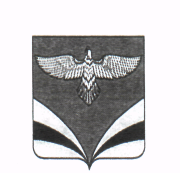              АДМИНИСТРАЦИЯ     сельского поселения Прибоймуниципального района Безенчукский              Самарской области       ПОСТАНОВЛЕНИЕ № 34        от  09 ноября  2016 года                  п. ПрибойО предоставлении стимулирующих субсидий 
за счет средств бюджета сельского поселения 
Прибой муниципального района Безенчукский 
Самарской области по поддержке 
сельскохозяйственного производства. 

В соответствии со ст. 78 Бюджетного Кодекса Российской Федерации, постановлением администрации сельского поселения Прибой «Об установлении расходных обязательств сельского поселения Прибой муниципального района Безенчукский Самарской области по предоставлению субсидий на развитие сельскохозяйственного производства в рамках субсидий, представляемых из областного бюджета для софинансирования расходных обязательств по вопросам местного значения с учетом выполнения показателей социально-экономического развития» №33  от 09.11.2016 г. в целях создания условий для развития сельскохозяйственного производства и выполнения показателей социально-экономического развития, руководствуясь Уставом сельского поселения Прибой муниципального района Безенчукский 

ПОСТАНОВЛЯЮ: 

1. Утвердить Порядок предоставления в 2016 году субсидий за счёт средств местного бюджета гражданам, ведущим личное подсобное хозяйство на территории сельского поселения Прибой муниципального района Безенчукский Самарской области, в целях возмещения затрат в связи с производством сельскохозяйственной продукции в части расходов на содержание коров. 
2. Решения и действия ( или бездействие ) органов и должностных лиц 
местного самоуправления могут быть обжалованы в соответствии с действующим законодательством. 
3. Опубликовать настоящее Постановление в газете «Вестник сельского поселения Прибой». 
4. Контроль за исполнением настоящего Постановления оставляю за собой. 
5. Настоящее постановление вступает в силу с момента опубликования. 

И.о. Главы сельского поселения Прибой                                      В.Е. Вельдина 

Исп. Вельдина Валентина Егоровнат.43310ПОРЯДОКпредоставления в 2016 году субсидий за счёт средств местного бюджетагражданам, ведущим личное подсобное хозяйство на территории сельского поселения Прибой муниципального района Безенчукский Самарской области, в целях возмещения затрат в связи с производством сельскохозяйственной продукции в части расходов на содержание коров
1. Настоящий Порядок определяет механизм предоставления в 2016 году субсидий за счёт средств местного бюджета сельского поселения Прибой муниципального района Безенчукский Самарской области (далее – местный бюджет) гражданам, ведущим личное подсобное хозяйство на территории сельского поселения Прибой муниципального района Безенчукский Самарской области, в целях возмещения затрат в связи с производством сельскохозяйственной продукции в части расходов на содержание коров (далее – субсидия). 
2. Субсидии предоставляются в соответствии со сводной бюджетной росписью местного бюджета на соответствующий финансовый год в пределах лимитов бюджетных обязательств по предоставлению субсидий, утвержденных в установленном порядке органу местного самоуправления сельского поселения Прибой муниципального района Безенчукский Самарской области (далее – орган местного самоуправления). 
3. Предоставление субсидий осуществляется органом местного самоуправления сельского поселения Прибой муниципального района Безенчукский Самарской области. 
4. Субсидии предоставляются на безвозмездной и безвозвратной основе гражданам, ведущим личное подсобное хозяйство на территории сельского поселения Прибой муниципального района Безенчукский Самарской области в соответствии с Федеральным законом «О личном подсобном хозяйстве» (далее – производители), в целях возмещения затрат в связи с производством сельскохозяйственной продукции в части расходов на содержание коров. 
5. Субсидии не предоставляются производителям, личное подсобное хозяйство которых не учтено в похозяйственной книге. 
6. Субсидии предоставляются производителям, соответствующим требованиям пунктов 4, 5 настоящего Порядка (далее – получатели), в целях возмещения затрат в связи с производством сельскохозяйственной продукции в 
части расходов на содержание коров (за исключением затрат, ранее возмещённых в соответствии с действующим законодательством). 
7. Субсидии предоставляются получателям при соблюдении ими условия отсутствия выявленных в ходе проверок, проводимых уполномоченными органами, недостоверных сведений в документах, представленных получателями в соответствии с пунктом 10 настоящего Порядка, а также фактов неправомерного получения субсидии. 
8. Размер субсидии, предоставляемой получателю, определяется как произведение количества коров, которые учтены в похозяйственной книге, и ставки расчёта размера субсидии, равной 813  рублей на одну корову. 
9. В целях получения субсидии производителем представляются не позднее 18 ноября текущего финансового года в орган местного самоуправления сельского поселения Прибой муниципального района Безенчукский, следующие документы: 
заявление о предоставлении субсидии с указанием почтового адреса и контактного телефона производителя; 
справка-расчёт о причитающейся производителю субсидии по форме согласно приложению 1 к настоящему Порядку; 
копия паспорта производителя, заверенная главой сельского поселения Прибой муниципального района Безенчукский Самарской области или уполномоченными им лицами; 
копия документа с указанием номера счёта, открытого производителю в российской кредитной организации. 
Копии указанных документов представляются с предъявлением оригинала.
10. Орган местного самоуправления в целях предоставления субсидий осуществляет: 
регистрацию заявлений о предоставлении субсидий в порядке их поступления в специальном журнале, листы которого должны быть пронумерованы, прошнурованы, скреплены печатью органа местного самоуправления; 
сверку по похозяйственной книге сведений о наличии у производителя поголовья коров, которые учтены в похозяйственной книге на дату не позднее чем за 30 дней до даты подачи заявления о предоставлении субсидии, 
рассмотрение документов, предусмотренных пунктом 9 настоящего Порядка, и принятие решения о предоставлении получателю субсидии или отказе в её предоставлении в течение 15 рабочих дней со дня регистрации заявления о предоставлении субсидии. 
Предоставление субсидии осуществляется путем перечисления суммы субсидии на счёт, открытый получателю в российской кредитной организации. 
Основаниями для отказа в предоставлении производителю субсидии являются: 
несоответствие производителя требованиям пунктов 4, 5 настоящего Порядка; 
отсутствие, недостаточность или использование органом местного самоуправления в полном объёме лимитов бюджетных обязательств по предоставлению субсидий, утвержденных в установленном порядке органу местного самоуправления; 
представление документов, указанных в пункте 10 настоящего Порядка, с нарушением сроков, установленных пунктом 10 настоящего Порядка, не в полном объеме и (или) не соответствующих требованиям действующего законодательства. 
В случае принятия решения об отказе в предоставлении субсидии представленные производителем документы подлежат возврату с мотивированным отказом (в письменной форме). 
Производитель после устранения причин, послуживших основанием для отказа в предоставлении субсидии, вправе вновь обратиться с заявлением о предоставлении субсидии в срок, установленный пунктом 10 настоящего Порядка. 
11. Орган местного самоуправления вправе привлекать кредитные организации для перечисления получателям субсидий при условии заключения соглашения органом местного самоуправления с кредитной организацией в порядке, установленном действующим законодательством, предусмотрев в нем возможность перечисления общей суммы субсидий на счёт российской кредитной организации для последующего зачисления на счета получателей. 
12. В случае нарушения получателем условий, предусмотренных пунктом 7 настоящего Порядка, получатель обязан в течение 10 дней со дня получения письменного требования органа местного самоуправления о возврате субсидии или её части возвратить в доход местного бюджета предоставленную субсидию или её часть, полученную неправомерно. 
В случае если субсидия или её часть не возвращена в установленный срок, она взыскивается в доход местного бюджета в порядке, установленном действующим законодательством. 
13. Контроль за целевым предоставлением субсидий осуществляется органом местного самоуправления. 